Future Classroom ScenarioTitle of the scenario:Names of team members:Relevant Trend/s  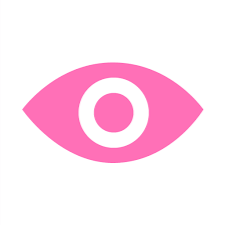 Write the trend(s) or trends the Scenario is intended to respond to.e.g. http://www.allourideas.org/trendiez/results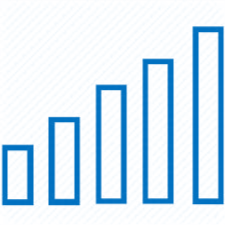 Maturity LevelWhat level of maturity is the scenario intended to achieve? Write the current situation on the left and describe the desired level on the right.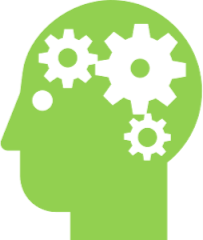 Learning Objectives, Skills and competenciesWhat are the main objectives?What skills will the learner develop and demonstrate within the scenario? (e.g. 21st Century Skills). 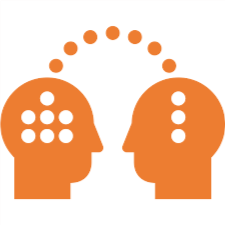 Learner’s Role   	What sort of activities will the learner be involved in? 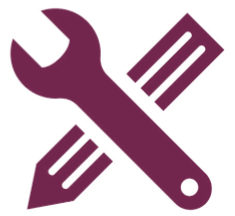 Tools and ResourcesWhat resources, particularly technologies, will be required? 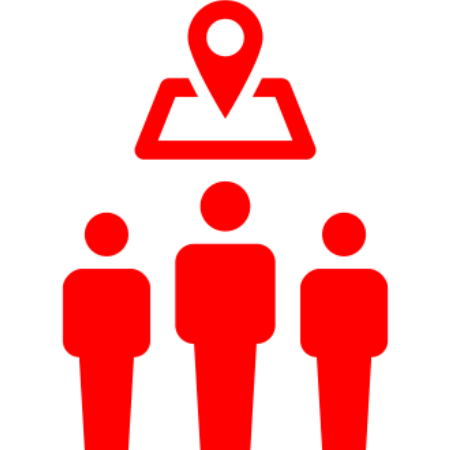 Learning spaceWhere will the learning take place e.g. school classroom, local library, museum, outdoors, in an online space?  Future Classroom Scenario NarrativeDescribe in max 10 sentences the main ideas of the scenario.https://www.wevideo.com/view/1105946821 Building houses and mankind between new and old dataMartin, Leslie, Monikamobile learning, project-based learning, student centered, lifelong learning, informal learning, outdoor education, visual search & learning, collaborative learning, peer learning, BYODFROM: Current Maturity levelTO: Desired Maturity level 2, 3 4searching data: historical and architecturalcollect and select data: technical data (architectural), historical, Open Data for IOT (sources: https://en.wikipedia.org/wiki/Open_data; https://www.inyourpocket.com/katowice/chorzow-museum_73419v; http://aperto.comune.torino.it; https://open.wien.gv.at/site/open-data  ;)analysis, synthesis and evaluationwrite, edit and show a presentation in L2 (english)team workcreate a smart building (IOT)develop critical skills about the switch between public and private life (digital citizenship)research buildings (identify)analyze buildings in a town (construction, history…)documentation (maps, Internet Of Thing mapping)brainstormingmovies apps: GPS (maps)ArchiCADpresentation softwarecamerablogging platform (Wordpress)evaluation tools (forms)IOT mapping ( for example https://www.thingful.net/)The students are presented with a number of buildings of interest (e.g. municipal, tourism, historical ….) from their town or village. Then they choose one building and research it. They will research the history of the building, the architectural design and the function of the building. After this they have to think about what could make the building a smart building and what problems there could arise from this (e.g. privacy issues…)They will document their findings in movies, pictures and text on a Wordpress page in English. The findings will be presented in the respective buildings.